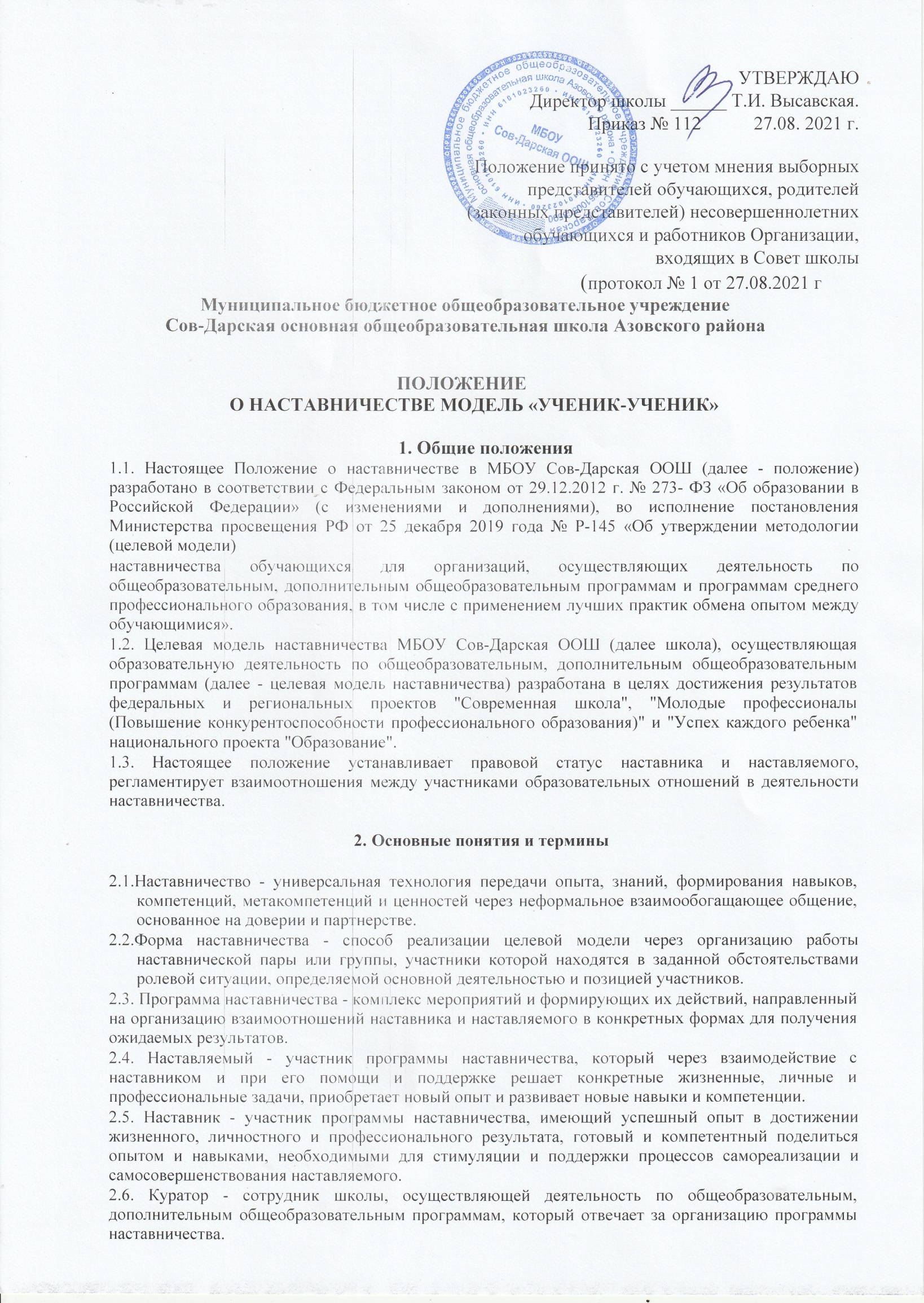 2.7. Целевая модель наставничества - система условий, ресурсов и процессов, необходимых для реализации программ наставничества в школе.2.8. Благодарный выпускник - выпускник школы, который ощущает эмоциональную связь с ней, чувствует признательность и поддерживает личными ресурсами (делится опытом, мотивирует обучающихся и педагогов, инициирует и развивает эндаумент, организует стажировки и т.д.).Цели и задачи наставничества3.1. Целью наставничества в школе является максимально полное раскрытие потенциала личности наставляемого, необходимое для успешной личной и профессиональной самореализациисовременных условиях неопределенности, а также создание условий для формирования эффективной системы поддержки, самоопределения и профессиональной ориентации всех обучающихся, педагогических работников (далее - педагоги) разных уровней образования и молодых специалистов МБОУ Сов-Дарская ООШ3.2.Основными задачами школьного наставничества являются:разработка и реализация мероприятий дорожной карты внедрения целевой модели;разработка и реализация программ наставничества; реализация кадровой политики, в том числе: привлечение, обучение и контроль за деятельностью наставников, принимающих участие в программе наставничества; инфраструктурное и материально-техническое обеспечение реализации программ наставничества; осуществление персонифицированного учета обучающихся, молодых специалистов и педагогов, участвующих в программах наставничества; проведение внутреннего мониторинга реализации и эффективности программ наставничества в школе;формирования баз данных программ наставничества и лучших практик; обеспечение условий для повышения уровня профессионального мастерства педагогических работников, задействованных в реализации целевой модели наставничества, в форматенепрерывного	образования.куратором, педагогами, классными руководителями и иными лицами школы, располагающими информацией о потребностях педагогов и подростков - будущих участников программы.4.6.	Наставляемым могут быть обучающиеся:проявившие выдающиеся способности;демонстрирующие неудовлетворительные образовательные результаты;с ограниченными возможностями здоровья;попавшие в трудную жизненную ситуацию;имеющие проблемы с поведением;не принимающие участие в жизни школы, отстраненных от коллектива.4.7.Наставляемыми могут быть  педагоги:молодые специалисты;находящиеся в состоянии эмоционального выгорания, хронической усталости;находящиеся в процессе адаптации на новом месте работы;желающие овладеть современными программами, цифровыми навыками, ИКТ компетенциями и т.д.4.8. Наставниками могут быть:обучающиеся, мотивированные помочь сверстникам в образовательных, спортивных, творческих и адаптационных вопросах;педагоги и специалисты, заинтересованные в тиражировании личного педагогического опыта и создании продуктивной педагогической атмосферы;родители обучающихся –  активные участники родительских  советов;выпускники, заинтересованные в поддержке своей школы;	сотрудники	предприятий,  заинтересованные  в  подготовке  будущих кадров;	успешные	предприниматели	или	общественные	деятели,	которые	чувствуютпотребность передать свой опыт;ветераны педагогического труда.4.9. База наставляемых и база наставников может меняться в зависимости от потребностей школы в целом и от потребностей участников образовательных отношений: педагогов, учащихся и их родителей (законных представителей).4.10. Участие наставника и наставляемых в целевой модели основывается на добровольном согласии.4.11. Для участия в программе заполняются согласия на обработку персональных данных от совершеннолетних участников программы и согласия от родителей (законных представителей) несовершеннолетних наставляемых и наставников.4.12. Формирование наставнических пар / групп осуществляется после знакомства с программами наставничества.4.13. Формирование наставнических пар / групп осуществляется на добровольной основе и утверждается приказом директора школы.4.14. С наставниками, приглашенными из внешней среды составляется договор о сотрудничестве на безвозмездной основе.Реализация целевой модели наставничества.5.1. Для успешной реализации целевой модели наставничества, исходя из образовательных потребностей школы в целевой модели наставничества рассматриваются три формы наставничества: «Ученик – ученик».5.2. Представление программ наставничества в форме «Ученик – ученик» на ученической конференции, педагогическом совете и родительском совете.5.3.	Этапы комплекса мероприятий по реализации взаимодействия наставник  - наставляемый.Проведение первой, организационной, встречи наставника и наставляемого.Проведение второй, пробной рабочей, встречи наставника и наставляемого.Проведение встречи-планирования рабочего процесса в рамках программы наставничества с наставником и наставляемым.Регулярные встречи наставника и наставляемого.Проведение заключительной встречи наставника и наставляемого.5.4.	Реализация целевой модели наставничества осуществляется в течение календарного года.5.5. Количество встреч наставник и наставляемый определяют самостоятельно при приведении встречи – планировании.Мониторинг и оценка результатов реализации программы наставничества.6.1. Мониторинг процесса реализации программ наставничества понимается как система сбора, обработки, хранения и использования информации о программе наставничества и/или отдельных ее элементах.6.2.	Мониторинг программы наставничества состоит из двух основных этапов:оценка качества процесса реализации программы наставничества;оценка мотивационно-личностного, компетентностного, профессионального роста участников, динамика образовательных результатов.6.3. Сравнение изучаемых личностных характеристик участников программы наставничества проходит на "входе" и "выходе" реализуемой программы.6.4. Мониторинг проводится куратором и наставниками два раза за период наставничества: промежуточный и итоговый.6.5.В ходе проведения мониторинга не выставляются отметки.Обязанности наставника:Знать требования законодательства в сфере образования, ведомственных нормативных актов, Устава МБОУ Сов-Дарская ООШ определяющих права и обязанности.Разработать совместно с наставляемым план наставничества.Помогать наставляемому осознать свои сильные и слабые стороны и определить векторы развития.Формировать наставнические отношения в условиях доверия, взаимообогащения и открытого диалога.Ориентироваться на близкие, достижимые для наставляемого цели, но обсуждает с ним долгосрочную перспективу и будущее.Предлагать свою помощь в достижении целей и желаний наставляемого, и указывает на риски и противоречия.Не навязывать наставляемому собственное мнение и позицию, но стимулирует развитие у наставляемого своего индивидуального видения.Оказывать наставляемому личностную и психологическую поддержку, мотивирует, подталкивает и ободряет его.Личным примером развивать положительные качества наставляемого, корректировать его поведение в школе, привлекать к участию в общественной жизни коллектива, содействовать развитию общекультурного и профессионального кругозораПодводить итоги наставнической программы, с формированием отчета о проделанной работе с предложениями и выводами.Права наставника:Вносить на рассмотрение администрации школы предложения по совершенствованию работы, связанной с наставничеством.Защищать профессиональную честь и достоинство.Знакомиться с жалобами и другими документами, содержащими оценку его работы, давать по ним объяснения.Проходить обучение с использованием федеральных программы, программ Школы наставничества.Получать  психологическое сопровождение.Участвовать в школьных, региональных и всероссийских конкурсах наставничества.Обязанности наставляемого:Знать требования законодательства в сфере образования, ведомственных нормативных актов, Устава МБОУ Сов-Дарская ООШ определяющих права и обязанности.Разработать совместно с наставляемым план наставничества.Выполнять этапы реализации программы наставничества.Права наставляемого:Вносить на рассмотрение администрации школы предложения по совершенствованию работы, связанной с наставничеством.Выбирать самому наставника из предложенных кандидатур.Рассчитывать на оказание психологического сопровождения.Участвовать в школьных, региональных и всероссийских конкурсах наставничества.Защищать свои интересы самостоятельно и (или) через представителя.11. Механизмы мотивации и поощрения наставников.Мероприятия по популяризации роли наставника.Организация и проведение фестивалей, форумов, конференций наставников на школьном уровне.Выдвижение лучших наставников на конкурсы и мероприятия на муниципальном, региональном и федеральном уровнях.Проведение школьного конкурса профессионального мастерства "Наставник года", «Лучшая пара», "Наставник+";Создание специальной рубрики "Наши наставники" на школьном сайте.Создание на школьном сайте методической копилки с программами наставничества.Доска почета «Лучшие наставники».Награждение школьными грамотами "Лучший наставник"Благодарственные письма родителям наставников из числа обучающихся.Предоставлять наставникам возможности принимать участие в формировании предложений, касающихся развития школы.Документы, регламентирующие наставничестводокументам, регламентирующим деятельность наставников, относятся:Положение о наставничестве в МБОУ Сов-Дарская ООШ ;Приказ директора школы о внедрении целевой модели наставничества;целевая модель наставничества в МБОУ Сов-Дарская ООШДорожная карта внедрения системы наставничества в МБОУ Сов-Дарская ООШ.Приказ об организации «Школы наставников» с утверждением программ и графиков обучения наставников.Приказ  «Об  утверждении наставнических пар/групп».Приказ «О проведении итогового мероприятия в рамках реализации целевой модели наставничества»4.  Организационные основы наставничества4.1.Школьное наставничество организуется на основании приказа директора школы.4.2.Руководство  деятельностью  наставничества  осуществляет  куратор,  заместитель  директорашколы по учебно – воспитательной работе.школы по учебно – воспитательной работе.4.3.Куратор целевой модели наставничества назначается приказом директора школы.4.4.Реализация  наставнической программы  происходит через работу куратора с  двумя базами:базой наставляемых и базой наставников.базой наставляемых и базой наставников.4.5.Формированиебаз наставников и наставляемых   осуществляется   директором школы,